Приложение № 6                                  УТВЕРЖДЕНпротокольным решениемСовета при Главе ЧувашскойРеспублики по стратегическомуразвитию и приоритетным проектамот 26 февраля 2018 г. № 8Запрос на изменение приоритетного проекта «Создание современной образовательной среды для школьников» № 2Общая информация по запросу на изменениеИзменение показателей приоритетного проектаЦель проектаИзложить в новой редакции:Результаты проекта:Изложить в новой редакции:Обоснование и анализ измененийИзменение этапов и контрольных точек приоритетного проектаИзменение бюджета приоритетного проектаПаспорт Обоснование и анализ измененийИнициатор запросаН.В. Дмитриева, заместитель министра образования и молодежной политики Чувашской Республики Дата запроса28 января 2018 г.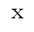 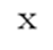 Изменяемый параметр проекта Показатели проекта   Результаты проекта   КТ проекта   Бюджет проекта   Участники проекта  Другое ______________________________________________Реквизиты решения проектного комитетаПротокол от 20 декабря 2017 № 2Цель проектаОбеспечить повышение доступности и качества общего образования в Чувашской Республике за счет создания к 2025 году 16 939 новых мест в общеобразовательных организациях, в том числе путем строительства объектов образования с применением современных архитектурно-планировочных решений, увеличения к 2025 году доли общеобразовательных организаций, осуществляющих образовательную деятельность в одну смену в соответствии с федеральными государственными образовательными стандартами, до 100%.Цель проектаОбеспечить повышение доступности и качества общего образования в Чувашской Республике за счет создания к 2025 году 17 211 новых мест в общеобразовательных организациях, в том числе путем строительства объектов образования с применением современных архитектурно-планировочных решений, увеличения к 2025 году доли общеобразовательных организаций, осуществляющих образовательную деятельность в одну смену в соответствии с федеральными государственными образовательными стандартами, до 100%.№ п/пНомер и наименование показателя Тип показателяБазовое значениеПериод, годПериод, годПериод, годПериод, год№ п/пНомер и наименование показателя Тип показателяБазовое значение2017201820192020-2025Паспорт Паспорт Паспорт Паспорт Паспорт Паспорт Паспорт Паспорт 1.Предлагается уточнить показателиПредлагается уточнить показателиПредлагается уточнить показателиПредлагается уточнить показателиПредлагается уточнить показателиПредлагается уточнить показателиПредлагается уточнить показатели1.1Число новых мест в общеобразовательных организацияхОсновной (нарастающим итогом)1765326285879386172111.2Удельный вес численности обучающихся, занимающихся в одну смену, в общей численности обучающихся в общеобразовательных организациях, %аналитический9494,895,095,5100Результаты проектаСозданы 16 939 новых мест, в том числе 14 259 мест для обучения детей в одну смену, 2 680 мест для обучающихся, которые перейдут из зданий школ с высокой степенью износа в новые здания школ.Строительство школ осуществлено с применением проектов повторного применения и современными архитектурно-планировочными решениямиРезультаты проектаСозданы 17 211 новых мест, в том числе 14 531 мест для обучения детей в одну смену, 2 680 мест для обучающихся, которые перейдут из зданий школ с высокой степенью износа в новые здания школ.Строительство школ осуществлено с применением проектов повторного применения и современными архитектурно-планировочными решениямиПричины и обоснование необходимости измененийВнесение изменений в государственную программу Чувашской Республики «Развитие образования»Анализ изменений и их влияния на параметры проекта и иные проектыНе оказывает влияния на параметры проекта.№ п/пНомерИзменяемый параметрДействующая редакцияНовая редакцияОбоснование и анализ измененийПаспортПаспортПаспортПаспортПаспортПаспорт1.2.3.НаименованиеОбеспечено создание 2990 новых мест в общеобразовательных организациях, исходя из прогнозируемой потребности на 2017 год Обеспечено создание 3262 новых мест в общеобразовательных организациях, исходя из прогнозируемой потребности на 2017 годВнесение изменений в государственную программу Чувашской Республики «Развитие образования»1.2.3.НаименованиеОбеспечено создание 2990 новых мест в общеобразовательных организациях, исходя из прогнозируемой потребности на 2017 год Обеспечено создание 3262 новых мест в общеобразовательных организациях, исходя из прогнозируемой потребности на 2017 годНа результаты и иные параметры проекта влияния не оказывает.2.3.3.НаименованиеОбеспечено создание 5144 новых мест в общеобразовательных организациях, исходя из прогнозируемой потребности на 2018 год Обеспечено создание 8587 новых мест в общеобразовательных организациях, исходя из прогнозируемой потребности на 2018 годВнесение изменений в государственную программу Чувашской Республики «Развитие образования»2.3.3.НаименованиеОбеспечено создание 5144 новых мест в общеобразовательных организациях, исходя из прогнозируемой потребности на 2018 год Обеспечено создание 8587 новых мест в общеобразовательных организациях, исходя из прогнозируемой потребности на 2018 годНа результаты и иные параметры проекта влияния не оказывает.3.4.4.НаименованиеОбеспечено создание 7139 новых мест в общеобразовательных организациях, исходя из прогнозируемой потребности на 2019 год Обеспечено создание 9386 новых мест в общеобразовательных организациях, исходя из прогнозируемой потребности на 2019 годВнесение изменений в государственную программу Чувашской Республики «Развитие образования»3.4.4.НаименованиеОбеспечено создание 7139 новых мест в общеобразовательных организациях, исходя из прогнозируемой потребности на 2019 год Обеспечено создание 9386 новых мест в общеобразовательных организациях, исходя из прогнозируемой потребности на 2019 годНа результаты и иные параметры проекта влияния не оказывает.4.10.3.НаименованиеОбеспечено создание 16 939 новых мест в общеобразовательных организациях, исходя из прогнозируемой потребности на 2025 год Обеспечено создание 17 211 новых мест в общеобразовательных организациях, исходя из прогнозируемой потребности на 2025 годВнесение изменений в государственную программу Чувашской Республики «Развитие образования»4.10.3.НаименованиеОбеспечено создание 16 939 новых мест в общеобразовательных организациях, исходя из прогнозируемой потребности на 2025 год Обеспечено создание 17 211 новых мест в общеобразовательных организациях, исходя из прогнозируемой потребности на 2025 годНа результаты и иные параметры проекта влияния не оказывает.№ п/пИсточник финансированияИсточник финансированияГод реализацииГод реализацииГод реализацииГод реализацииГод реализации№ п/пИсточник финансированияИсточник финансирования2017201820192020-2025Всего1.Действующая редакцияФедеральный бюджет405,5 874,11536,95156,77973,21.Действующая редакцияРеспубликанский бюджет Чувашской Республики384,2479,3356,21589,02808,71.Действующая редакцияМестные бюджеты53,952,8250,8452,3809,81.Действующая редакцияВнебюджетные источники1.Действующая редакцияИТОГО843,61406,22143,97198,011591,71.Действующая редакция* Размер бюджетных ассигнований указан с учетом дополнительных потребностей и подлежит ежегодному уточнению при формировании федерального бюджета и республиканского бюджета Чувашской Республики на очередной финансовый год и плановый период * Размер бюджетных ассигнований указан с учетом дополнительных потребностей и подлежит ежегодному уточнению при формировании федерального бюджета и республиканского бюджета Чувашской Республики на очередной финансовый год и плановый период * Размер бюджетных ассигнований указан с учетом дополнительных потребностей и подлежит ежегодному уточнению при формировании федерального бюджета и республиканского бюджета Чувашской Республики на очередной финансовый год и плановый период * Размер бюджетных ассигнований указан с учетом дополнительных потребностей и подлежит ежегодному уточнению при формировании федерального бюджета и республиканского бюджета Чувашской Республики на очередной финансовый год и плановый период * Размер бюджетных ассигнований указан с учетом дополнительных потребностей и подлежит ежегодному уточнению при формировании федерального бюджета и республиканского бюджета Чувашской Республики на очередной финансовый год и плановый период * Размер бюджетных ассигнований указан с учетом дополнительных потребностей и подлежит ежегодному уточнению при формировании федерального бюджета и республиканского бюджета Чувашской Республики на очередной финансовый год и плановый период 1.Новая редакцияФедеральный бюджет405,5509,100914,61.Новая редакцияРеспубликанский бюджет Чувашской Республики426,3643,602018,13088,01.Новая редакцияМестные бюджеты73,1218,559,4593,6944,61.Новая редакцияВнебюджетные источники2047,6914,74633,07595,31.Новая редакцияИТОГО905,03419,0974,27244,712542,81.Новая редакция* Размер бюджетных ассигнований указан с учетом дополнительных потребностей и подлежит ежегодному уточнению при формировании федерального бюджета и республиканского бюджета Чувашской Республики на очередной финансовый год и плановый период* Размер бюджетных ассигнований указан с учетом дополнительных потребностей и подлежит ежегодному уточнению при формировании федерального бюджета и республиканского бюджета Чувашской Республики на очередной финансовый год и плановый период* Размер бюджетных ассигнований указан с учетом дополнительных потребностей и подлежит ежегодному уточнению при формировании федерального бюджета и республиканского бюджета Чувашской Республики на очередной финансовый год и плановый период* Размер бюджетных ассигнований указан с учетом дополнительных потребностей и подлежит ежегодному уточнению при формировании федерального бюджета и республиканского бюджета Чувашской Республики на очередной финансовый год и плановый период* Размер бюджетных ассигнований указан с учетом дополнительных потребностей и подлежит ежегодному уточнению при формировании федерального бюджета и республиканского бюджета Чувашской Республики на очередной финансовый год и плановый период* Размер бюджетных ассигнований указан с учетом дополнительных потребностей и подлежит ежегодному уточнению при формировании федерального бюджета и республиканского бюджета Чувашской Республики на очередной финансовый год и плановый периодПричины и обоснование необходимости измененийУточнены лимиты финансирования на 2017 годАнализ изменений и их влияния на параметры проекта и иные проектыНа результаты и иные параметры проекта влияния не оказывает.